                                                                                                                                                                                                        О Т К Р Ы Т О Е    А К Ц И О Н Е Р Н О Е     О Б Щ Е С Т В О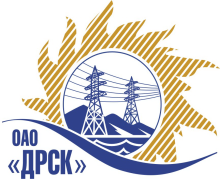 ПРОТОКОЛрассмотрения заявокПРЕДМЕТ ЗАКУПКИ:Открытый запрос предложений (ЭТП) на право заключения Договора на выполнение работ: Закупка № 120  - Поставка, установка и ввод в эксплуатацию тахографического оборудования (ЮЯЭС).Закупка проводится согласно ГКПЗ 2015г. года, раздела  2.2.1 «Услуги ТПиР» № 120 на основании указания ОАО «ДРСК» от  29.12.2014 г. № 362.Плановая стоимость закупки:  744 000,00   руб. без НДС.ПРИСУТСТВОВАЛИ: постоянно действующая Закупочная комиссия 2-го уровня.ВОПРОСЫ, ВЫНОСИМЫЕ НА РАССМОТРЕНИЕ ЗАКУПОЧНОЙ КОМИССИИ: О  рассмотрении результатов оценки заявок Участников.О признании предложений соответствующими условиям запроса предложений.Об отклонении заявки участника закупки ИП Пиценко А. Е. г. Находка.О предварительной ранжировке предложений.О проведении переторжкиРАССМАТРИВАЕМЫЕ ДОКУМЕНТЫ:Протокол вскрытия конвертов от 19.01.2015г. № 192/УТПиР-ВИндивидуальные заключения Шахрая А.Г., Моториной О.А., Лаптева И.А.Предложения участников.ВОПРОС 1 «О рассмотрении результатов оценки заявок Участников»ОТМЕТИЛИ:Извещение о проведении открытого запроса предложений опубликовано на сайте в информационно-телекоммуникационной сети «Интернет» www.zakupki.gov.ru от 30.12.2014 г. № 31401892178.Процедура вскрытия конвертов с предложениями  участников запроса предложений проводилась начиная с 11:57 (время благовещенское) 19.01.2015 г. в электронном сейфе площадки b2b-energo.ru.Планируемая стоимость лота в ГКПЗ ОАО «ДРСК» составляет: 744 000,00    руб. без учета НДС.До момента окончания срока подачи предложений Участниками запроса предложений было поданы 2 (два) предложения:1.5. Члены закупочной комиссии, специалисты Организатора запроса предложений и приглашенные эксперты изучили поступившие предложения участников. Результаты экспертной оценки предложений Участников отражены в сводном экспертном заключении.ВОПРОС 2 «О признании предложений соответствующими условиям запроса предложений»ОТМЕТИЛИ:Предлагается признать предложения ООО "ТЕХНОКОМ-ДВ" (680000, Россия, Хабаровский край, г. Хабаровск, ул. Шеронова, д. 115). ООО "Корпорация передовых автотехнолгий" (620014, Россия, Свердловская область, г. Екатеринбург, ул. Воеводина, д. 6, 2 этаж) удовлетворяющим по существу условиям запроса предложений и принять их к дальнейшему рассмотрению.ВОПРОС 3  «Об отклонении заявки участника закупки ИП Пиценко А. Е. г. Находка»ОТМЕТИЛИ:Конкурсная заявка ИП Пиценко А. Е. г. Находка содержит достаточные для ее отклонения причины, заключающиеся в несоответствии заявки требованиям извещения и/или конкурсной документации, а именно:. Предлагается отклонить конкурсную заявку Участника ИП Пиценко А. Е. г. Находка от дальнейшего рассмотрения на основании п.2.6.7 Закупочной документации.ВОПРОС 4  «О предварительной  ранжировке предложений»ОТМЕТИЛИ:В соответствии с требованиями и условиями, предусмотренными извещением о закупке и Закупочной документацией, предлагается ранжировать предложения следующим образом: ВОПРОС 5 «О проведении переторжки»ОТМЕТИЛИ:Учитывая результаты экспертизы предложений Участников закупки, Закупочная комиссия полагает целесообразным проведение переторжки.РЕШИЛИ:По вопросу № 1:Признать объем полученной информации достаточным для принятия решения.Утвердить цены, полученные на процедуре вскрытия конвертов с предложениями участников открытого запроса предложений:По вопросу № 2Признать предложения ООО "ТЕХНОКОМ-ДВ" (680000, Россия, Хабаровский край, г. Хабаровск, ул. Шеронова, д. 115). ООО "Корпорация передовых автотехнолгий" (620014, Россия, Свердловская область, г. Екатеринбург, ул. Воеводина, д. 6, 2 этаж)  соответствующими условиям закупки.По вопросу № 3:Отклонить конкурсную заявку Участника ИП Пиценко А. Е. г. Находка  от дальнейшего рассмотрения, как несоответствующую п.2.6.7 Закупочной документацииПо вопросу № 4:Утвердить предварительную ранжировку предложений:1 место: ООО "ТЕХНОКОМ-ДВ" г. Хабаровск;2 место: ООО "Корпорация передовых автотехнолгий"  г. Екатеринбург.По вопросу № 5:.Провести переторжку. Допустить к участию в переторжке предложения следующих участников: ООО "ТЕХНОКОМ-ДВ" (680000, Россия, Хабаровский край, г. Хабаровск, ул. Шеронова, д. 115). ООО "Корпорация передовых автотехнолгий" (620014, Россия, Свердловская область, г. Екатеринбург, ул. Воеводина, д. 6, 2 этаж).  Определить форму переторжки: заочная.Назначить переторжку на 02.02.2015 в 15:00 час. (благовещенского времени).Место проведения переторжки: ЭТП b2b-energoТехническому секретарю Закупочной комиссии уведомить участников, приглашенных к участию в переторжке, о принятом комиссией решенииДАЛЬНЕВОСТОЧНАЯ РАСПРЕДЕЛИТЕЛЬНАЯ СЕТЕВАЯ КОМПАНИЯУл.Шевченко, 28,   г.Благовещенск,  675000,     РоссияТел: (4162) 397-359; Тел/факс (4162) 397-200, 397-436Телетайп    154147 «МАРС»;         E-mail: doc@drsk.ruОКПО 78900638,    ОГРН  1052800111308,   ИНН/КПП  2801108200/280150001№ 192/УТПИР-Р             город  Благовещенск.01.2015г.№Наименование участника и его адресПредмет и общая цена заявки на участие в запросе предложений1ИП Пиценко А. Е. (692900, Россия, Приморский край, г. Находка, пр-т. Мира, д. 3 А)Цена: 673 898,31 руб. (цена без НДС)2ООО "ТЕХНОКОМ-ДВ" (680000, Россия, Хабаровский край, г. Хабаровск, ул. Шеронова, д. 115)Цена: 707 288,14 руб. (цена без НДС)(834 600,00 рублей с учетом НДС).3ООО "Корпорация передовых автотехнолгий" (620014, Россия, Свердловская область, г. Екатеринбург, ул. Воеводина, д. 6, 2 этаж)Цена: 825 210,17 руб. (цена без НДС)(973 748,00 рублей с учетом НДС).Основания для отклоненияФ.И.О. экспертов, выявивших отклоненияУчастник не подтвердил последнюю сделанную на ЭТП ставку, что не соответствует п 2.6.7 Закупочной документации, в котором установлено следующее требование: Общая стоимость Предложения указывается в строгом соответствии с последней Ставкой, объявленной Участником на ЭТП. Если общая стоимость Предложения не будет соответствовать последней Ставке Участника на ЭТП, такое Предложение будет отклонено. Если Предложение в указанные сроки не поступило в электронный сейф закупки на ЭТП, такое Предложение будет отклонено.Моторина О.А.Место в ранжировкеНаименование и адрес участникаЦена и иные существенные условияКоличество баллов1 местоООО "ТЕХНОКОМ-ДВ" (680000, Россия, Хабаровский край, г. Хабаровск, ул. Шеронова, д. 115)Цена: 707 288,14 руб. (цена без НДС)(834 600,00 рублей с учетом НДС).Срок начала работ: с момента заключения договора.Срок завершения работ: до 31.03.2015г. Условия финансирования: Без аванса. В течение 30 календарных дней следующих за месяцем, в котором выполнены работы, после подписания справки о стоимости выполненных  услуг КС-3.Гарантия на выполненные работы – 12 месяцев. Предложение действительно до 31.05.2015г.32 местоООО "Корпорация передовых автотехнолгий" (620014, Россия, Свердловская область, г. Екатеринбург, ул. Воеводина, д. 6, 2 этаж)Цена: 825 210,17 руб. (цена без НДС)(973 748,00 рублей с учетом НДС).Срок начала работ: с момента заключения договора.Срок завершения работ: до 31.03.2015г. Условия финансирования: Заказчик производит оплату выполненных работ в течение 30 календарных дней с момента подписания актов выполненных работ на основании предоставленных Подрядчиком счетов-фактур. Окончательный расчет Заказчик обязан произвести путем перечисления денежных средств на расчетный счет Подрядчика на основании выставленного счета-фактуры в течение 30 календарных дней с даты подписания сторонами акта ввода в эксплуатацию..Гарантия на выполненные работы – 12 месяцев.  Гарантия на материалы и оборудование – 18 месяцев. Предложение действительно до 21.03.2015г.3Ответственный секретарьТехнический секретарь________________________________________________О.А. МоторинаК.В. Курганов